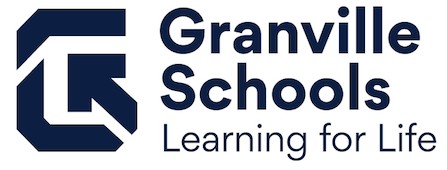 GRANVILLE EXEMPTED VILLAGE SCHOOL DISTRICTBOARD OF EDUCATIONMay 20, 20196:30 pmAGENDA	Call to OrderPledge of AllegiancePresident’s WelcomeRoll CallMr. Ginise____ Mr. Miller ___ _Dr. Cornman _____Ms. Deeds ____ Mr. Wolf____5.	CommendationsOMEA Contests:  Our student musicians in choir, band and orchestra are being recognized for their accomplishments in Solo and Ensemble contests and each group for qualifying for State contest this year. Honorees:Band – Sophie Gelormo, Anastazia Horvath, Gabe Wilson, Nic Carnahan, Chris White, Sam Nassirharand, Lila Schenk, Layton Rosen, Robert Gangwer, Lisa Ball, Bebe Wagner, Emily Neal Sydney Mazik.  Orchestra – Rafi DeGenero, Emily Cromwell, Matthias Young, Marykate Hill, Bjorn Ludwig.Choir – Sydney Flora, Anna Dunham, Nick Havill, Jim Batey, Alivia McKenzie, Hannah Rockwell, Charlie Tell, Ellie Hussey and McKenna Fuhrman. GMS Science Olympiad Team:  The GMS Science Olympiad Team is being recognized for placing third in the Central Ohio Regional Tournament and moving on to compete at the Ohio Science Olympiad State Tournament at the end last month where they placed 15th as a team out of 40 teams.  Honorees:  Luke Hann, Wyatt Malishenko, Matthew Bolton, Malcolm McCarthy, Marie Weis, Cassidy Predieri, Quinn McCarthy.  	GHS Drama Club:  Members of the GHS Drama club are being recognized for their accomplishments at the All-Ohio Thespian Conference in Akron.  	Honorees:  David Braden, Olivia Blevins, Rose Duffus, Claire Duncan, True Chin-Parker, Alex Hare, Nick Havill, Katie Noth, Hannah Roach and CJ Travis.  	District Treasurer Recognition – Mike Sobul is being recognized for his outstanding work as District Treasurer for the last eight years and for recently receiving the 2019 Chuck Gossett Legislative Advocacy Award at the Ohio Association of School Business Officials conference.  	GHS Student Reporting – GHS Student Kristen Zehnal is being recognized for her student reporting at Granville BOE meetings throughout the 2018-2019 school year.  Student Report – Kristen ZehnalStaff ReportsFive Year Forecast – Mike Sobul/Brittany TreoloPublic Comments	This meeting is a meeting of the Board of Education in public for the purpose of conducting the School District’s business and is not to be considered a public community meeting.  There is a time for public participation during the meeting as indicated in the agenda.  	See Board Policy No. 0169.1 – Public Participation at Board Meetings.9.	Board DiscussionState Funding 10.	Action Agenda10.01   2018-2019 Graduates	Recommended by Superintendent:                          	 Motion:		Upon the recommendation of the high school principal, the 			Superintendent recommends the Board of Education approve the list 			of 2018-2019 seniors for graduation on Sunday, May 26, 2019 upon			the successful completion of the requirements for graduation, as 			adopted by the State Board of Education and the Granville Board of 			Education.   Mr. Ginise______ Mr. Miller______ Dr. Cornman _______Ms. Deeds______ Mr. Wolf ______10.02   School Fees for the 2019-2020 School Year	Recommended by Superintendent:                          	 Motion:	Approval of the following school fees for the 2019-2020 school year:   Granville Elementary SchoolGranville Intermediate SchoolGranville Middle SchoolGranville High SchoolMr. Ginise______ Mr. Miller______ Dr. Cornman _______Ms. Deeds______ Mr. Wolf ______10.03   Elimination of Pay to Participate	Recommended by Superintendent:                          	 Motion:	Approval to Eliminate Pay to Participate fees for the 2019-2020 school year.  Mr. Ginise______ Mr. Miller______ Dr. Cornman _______Ms. Deeds______ Mr. Wolf ______10.04   GHS Student Activity Fee Increase	Recommended by Superintendent:                          	 Motion:	Approval to increase the GHS Student Activity Fee to $100.00 for the 2019-2020 school year.  Mr. Ginise______ Mr. Miller______ Dr. Cornman _______Ms. Deeds______ Mr. Wolf ______10.05   GHS Student Handbook	Superintendent recommends:                          	 Motion:	Approval of the GHS Student Handbook for the 2019-2020 school year. (Attachment) Mr. Ginise______ Mr. Miller______ Dr. Cornman _______Ms. Deeds______ Mr. Wolf ______10.06   Approval of Job Description	Superintendent recommends:                          	 Motion:	Approval of the Technology Integration Specialist position and job description effective the 2019-2020 school year. (Attachment) Mr. Ginise______ Mr. Miller______ Dr. Cornman _______Ms. Deeds______ Mr. Wolf ______10.07   OSBA Web Based Update Service	Recommended by Superintendent:Motion:	Approval of the Web Based Update Service Agreement with OSBA for a period of one year effective July 1, 2019 to June 30, 2020.  Mr. Ginise______ Mr. Miller______ Dr. Cornman _______Ms. Deeds______ Mr. Wolf ______10.08   Alliance for High Quality Education Dues	Recommended by Superintendent: Motion:	Approval to pay The Alliance for High Quality Education dues from July 1, 2019 through June 30, 2020 in the amount of $3,500.00.   Mr. Ginise______ Mr. Miller______ Dr. Cornman _______Ms. Deeds______ Mr. Wolf ______10.09   GHS/GMS Roofing	Recommended by Superintendent: Motion:	Approval to pay AWS/Duralast $103,245.00 for roofing repairs at GHS/GMS. Mr. Ginise______ Mr. Miller______ Dr. Cornman _______Ms. Deeds______ Mr. Wolf ______10.10   District Paving Repairs	Recommended by Superintendent: Motion:	Approval to pay Armor Paving $181,365.00 for asphalt parking lot and playground repairs at GHS, GMS, GIS, and GES.   Mr. Ginise______ Mr. Miller______ Dr. Cornman _______Ms. Deeds______ Mr. Wolf ______10.11   GES/GIS Flooring	Recommended by Superintendent: Motion:	Approval to pay Spectra Flooring $54,050.00 for Forbo to be installed in various classrooms at GES and GIS.   Mr. Ginise______ Mr. Miller______ Dr. Cornman _______Ms. Deeds______ Mr. Wolf ______10.12   GES/GMS HVAC	Recommended by Superintendent: Motion:	Approval to pay Trane $155,128.00 for new roof top unit replacements at GMS (1 unit) and GES (3 units).   Mr. Ginise______ Mr. Miller______ Dr. Cornman _______Ms. Deeds______ Mr. Wolf ______11.	Consent Agenda11.01	Approval of Routine Business by Consent	The Superintendent recommends the acceptance of the following consent items.A.	Adoption of Minutes:Adopt the minutes of the Organizational and Regular Meeting of the Board of Education held on Monday, April 15, 2019. (Attachment)B.	Acceptance of Donations/Grants:Granville Education Foundation grant recipients:--Morning Bins; Janet Diddle, Jessica Weaver, Erin Bade, Laura Krebehenne, Jeaneen Durham, and Mariah Gibbs, GES, $2,106.00--Positive Learner Engagement through Pedaling; Julie Wilcox, GIS, $1,200.00.--MakerSpace Innovations Phase 2; Beth Downing, GIS, $4,300.00.--Ace Drone Racing League; Christian Reinke, GMS/GHS, $2,992.00.--Musicians’ Workshop:  Student Choice and Self-Differentiation in the Music Classroom; Emily Hartman, GIS, $1,400.00.A donation of a ladder for the roof for Granville High School valued at $5,000.00 from AWS.  A donation of $500.00 to GMS FCCLA from Franklin Park Conservatory’s Fairchild Challenge competition.  A donation of $1,400.00 to Emily Hartman, GIS Music Teacher, for the Musicians’ Workshop from Granville Music Boosters.  A donation of $750.00 to GMS from John and Elizabeth Martinsen.Resolution of the Stadium Naming Rights.  C.	Employment:	1.   Certified Staff Contracts for the 2019-2020 School YearSuperintendent recommends employment of the following certified contract(s) pending verification of all licensure requirements and BCII/FBI criminal records check.Jessica Zelenack, GMS Vocal Music Teacher, a one-year contract, effective August 15, 2019 for the 2019-2020 school year.  Matt Opachick, GIS Orchestra Teacher, an increase in contract time from .30 to .66, effective the 2019-2020 school year.  Courtney Tinnel, GHS Art Teacher, a one-year contract, effective August 15, 2019 for the 2019-2020 school year.  Josh DeVoll, Athletic Director, a two-year contract, effective July 1, 2019 for the 2019-2020 and 2020-2021 school years.  Caleb Slavinski, GHS Math Teacher, a one-year contract, effective August 15, 2019 for the 2019-2020 school year.  Julie Brison, GHS Math Teacher, a one-year contract, effective August 15, 2019 for the 2019-2020 school year.  2.   Summer School Physical Education Teachers for 2019Superintendent recommends employment of the following high school contracts pending verification of all licensure requirements, and BCII/FCI criminal record reports:Rex Carr, HS summer school Physical Education teacher for the period of June 3, 2019 to June 21, 2019.  Karly Worrall, HS summer school Physical Education teacher for the period of June 3, 2019 to June 21, 2019.  3.  Substitute Contracts for the 2018-2019 School YearSuperintendent recommends employment of the following substitute contract(s) pending verification of all licensure requirements and BCII/FBI criminal records checks.  Melissa Stewart, retroactive to April 10, 2019.  4.  Certified Staff Contract RenewalsEach person listed will receive a full-time contract unless otherwise noted:  One Year Contracts (2019-2020 School Years)Barbara Blatter – GMS FCCLA – 3 periods (Retired/Rehired)Justin Buttermore – GHS Social StudiesRex Carr – GMS Physical EducationJennifer Clark – GIS Intervention SpecialistLori Hudson – GHS Language ArtsBryan McLain – GHS ScienceKelsey Ryan –Speech/Language PathologistMichelle Whiteman – GIS Fifth GradeTwo Year Contracts (2019-2020; 2020-2021 School Years)Elizabeth Adams – GHS School CounselorAmanda Gurney – GES Instructional CoachDerek Hull- GMS MathematicsMolly McCrary – GIS Instructional CoachCharissa Mills-Pack – GMS Intervention SpecialistJason Muhlenkamp – GIS Fourth GradeMatt Opachick – GIS Orchestra (.66)Tyler Schultz – GMS MathematicsAdriana Spencer – GES World Language/Global StudiesJessica Weaver – GES KindergartenTanya Wilson – GIS World Language/Global StudiesThree Year Contracts (2019-2020; 2020-2021; 2021-2022 School Years)Erin Bade – GES KindergartenTim Beck – GMS Intervention SpecialistKyle Bergeron – GMS MathematicsGina Burdick – District NurseDustin Grime – GMS Dean of StudentsJenna Heinaman – GHS Social StudiesDawn Parisi – ELL TeacherDemaris Rosato – GES First GradeLisa Smith – GES Third GradeAmanda Tucker – GIS ArtHolly Wheeler – Occupational TherapistContinuing ContractsEmily Hartman – GIS MusicMara Hoover – GHS Science (.58) Jennifer Newell – GHS ScienceAdam Teeters – GHS Social StudiesKatie VanSickle – GIS Intervention SpecialistSue Zeanah – GMS Physical Education 5.  Classified Staff Contract RenewalsEach person listed will receive a full-time contract unless otherwise noted:Two Year Contracts (2019-2020; 2020-2021 School Years)  Theresa Bailey – Bus DriverKaren Gasaway – GHS Educational AideHeather McCarthy - Part/time Educational Aide assigned to busContinuing ContractsGretchen Burkett – GES Educational AideJefferson Burkett – Bus DriverPhyllis Egger – GES Educational AideGreg Griffith – Bus DriverCarol Higgins – GMS Educational AideMary Shaeffer – GES Educational AideEric Thompson – Systems Administrator6.  Exempted Employee Contract RenewalsDonna Fouch, Treasurer’s Office Professional 1, a two-year contract effective the 2019-2020 and 2020-2021 school years.    7.  Extended Time Contracts for 2019-2020 School YearSally Gummere, GHS Librarian, 5 days.Brandi Cooper, GHS School Counselor, 17 days.Cody Masters, GHS School Counselor, 17 days.Elizabeth Adams, GHS School Counselor, 17 days. Sarah Closson, GES Librarian, 5 days.Amanda Gurney, GES Instructional Coach, 5 days.  Dustin Grime, GMS Dean of Students, 5 daysMisti Baker, GMS School Counselor, 10 days. Emily Browder, Speech/Language Pathologist, up to 2 days.Kelsey Ryan, Speech/Language Pathologist, up to 15 days.Holly Wheeler, Occupational Therapist, up to 10 days.Tara Parsley, Physical Therapist, up to 5 days.Melissa Schmidgall, School Psychologist, 10 daysMariah Koons, School Psychologist, 10 days.Gina Burdick, School District Nurse, up to 4 days.  Tim Stanton, Theater Manager, up to 60 additional hours for the summer of 2019.  Tim Stanton, Theater Manager, up to 350 additional hours.8.   Home Instructors for the 2018-2019 School YearSuperintendent recommends employment of the following home instructor position(s) pending verification of all licensure requirements, years of experience calculations and BCII/FBI criminal record checks.  JR Wait, retroactive to April 29, 2019.   9.  Extended School Year Contracts for the Summer of 2019	Superintendent recommends employment of the following ESY contract(s) pending verification of all licensure requirements and BCI/FBI criminal records checks:Charissa Mills-PackAmy NewsomeCathy BeroKathrine VanSickleKristen PargeonNate EvansNancy NesbittMichelle WillisJamie ReinkeChristian ReinkeBlair PhillipsJen ClarkJessica DeCarolis10.   Leaves of AbsenceSuperintendent submits:Eric Minton, GMS Math Teacher, a leave of absence beginning April 30, 2019 through May 31, 2019.    Theresa Bailey, Bus Driver, an intermittent leave of absence beginning May 17, 2019 through May 16, 2020.  Judith Henderson, GHS Language Arts, an unpaid leave of absence beginning May 20, 2019 through May 31, 2019. 11. ResignationsSuperintendent submits with appreciation of service:Robert Compton, GHS Assistant Boys Lacrosse Coach, effective April 24, 2019.  Mr. Ginise____ __Mr. Miller ___ ___Dr. Cornman _______Ms. Deeds ______ Mr. Wolf______End of Consent Agenda										12.	Finances12.01	Financial Statements		Treasurer recommends:	Motion:	Approval of the April, 2019 financial report. Mr. Ginise____ __Mr. Miller ___ ___Dr. Cornman _______Ms. Deeds ______ Mr. Wolf______12.02	Five Year Forecast		Treasurer recommends:	Motion:	Approval of the Five Year Forecast.  Mr. Ginise____ __Mr. Miller ___ ___Dr. Cornman _______Ms. Deeds ______ Mr. Wolf______12.03	FY19 Permanent Appropriation	Treasurer recommends:	 Motion:    		Approval of Permanent Appropriation for Fiscal Year 2019.	Mr. Ginise______ Mr. Miller______ Dr. Cornman _______Ms. Deeds _______ Mr. Wolf ______12.04   Resolution Authorizing Payment	Recommended by Superintendent:                          	 Motion:	Approval of the resolution authorizing payment in lieu of transportation for students attending Marburn Academy and Grace Christian School. Mr. Ginise______ Mr. Miller______ Dr. Cornman _______Ms. Deeds______ Mr. Wolf______12.05	Approval of Granville Public Library Resolution		Treasurer recommends:	Motion:	Approval of the resolution requesting the Licking County Auditor to certify the current tax valuation of the school district and the amount to be generated during the first year of collection of a renewal tax levy for current expenses of the Granville Public Library.  Mr. Ginise____ __Mr. Miller ___ ___Dr. Cornman _______Ms. Deeds ______ Mr. Wolf______13.	Adjournment		Motion:	To adjourn.Mr. Ginise____ __Mr. Miller ___ ___Dr. Cornman _______Ms. Deeds ______ Mr. Wolf______Public Participation at Board MeetingsThe Board of Education recognizes the value to school governance of public comment on educational issues and the importance of allowing members of the public to express themselves on school matters of community interest. In order to permit the fair and orderly expression of such comment, the Board shall provide a period for public participation at every regular meeting of the Board and shall publish rules to govern such participation in Board meetings. The presiding officer of each Board meeting at which public participation is permitted shall administer the rules of the Board for its conduct. The presiding officer shall be guided by the following rules:A.	Public participation shall be permitted as indicated on the agenda.B.	Anyone having a legitimate interest in the actions of the Board may participate during 	the public portion of a meeting.C.	Participants must be recognized by the presiding officer and will be requested to preface their comments by an announcement of their name, address, and group affiliation, if and when appropriate.D.	Each statement made by a participant shall be limited to approximately three (3) minutes duration.  E.	All statements shall be directed to the presiding officer; no person may address or 	question Board members individually.F.	Tape or video recordings are permitted, providing the person operating the recorder has received approval from the Superintendent prior to the Board meeting and agrees to the placement of the equipment and to abide by the following conditions: 1) no obstructions are created between the Board and the audience; 2) no interviews are conducted in the meeting room while the Board is in session; 3) no commentary, adjustment of equipment, or positioning of operators is made that would distract either the Board or members of the audience while the Board is in session.G.	The presiding officer may 1) interrupt, warn, or terminate a participant’s statement when the statement is too lengthy, personally directed, abusive, obscene, or irrelevant; 2) request any individual to leave the meeting when that person does not observe reasonable decorum; 3) request the assistance of law enforcement officers in the removal of a disorderly person when that person’s conduct interferes with the orderly progress of the meeting; 4) call for a recess or an adjournment to another time when the lack of public decorum so interferes with the orderly conduct of the meeting as to warrant such action. H.	The portion of the meeting during which the participation of the public is invited shall be 	limited to approximately thirty (30) minutes at the beginning of the meeting early in the 	agenda.  From Granville Exempted Village Schools ByLaws and Policies No. 0169.1